KAUPUNGINKIRJASTO - Varsinais-Suomen maakuntakirjasto STADSBIBLIOTEK - Egentliga Finlands landskapsbibliotek Vaski-kirjastojen asiakasliittymä 2013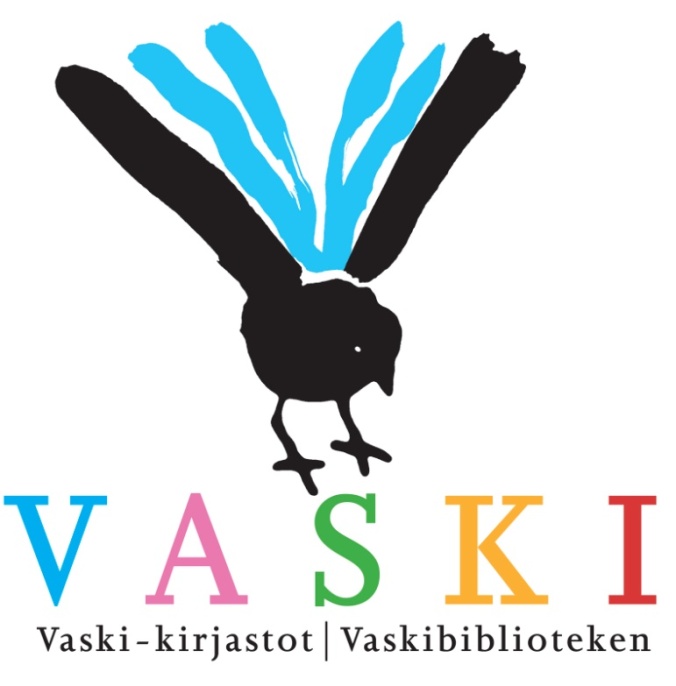 Projektisuunnitelma2.8.2012Ulla-Maija Maunu Kaija ValikainenSusanna SandellTaustaa Turun kaupunginkirjasto oli mukana 2010-2011 Kansallisen digitaalisen kirjaston asiakasliittymän pilotoinnissa. Turku pilotoi KDK-asiakasliittymää Vaski-tietokannalla ja edusti pilotoinnissa yleisiä kirjastoja yhdessä Helsingin kaupunginkirjaston kanssa sekä ainoana yleisenä kirjastona, jolla on Axiell Finlandin järjestelmä. Pilotointi toteutettiin Ex Libriksen Primolla. Primo ei suunnitellussa aikataulussa täyttänyt pilottiorganisaatioiden vaatimuksia huolimatta siitä, että pilotointia jatkettiin kahteen eri otteeseen. KDK-hanke irtautui Primosta tammikuussa 2012 ja jo sitä ennen, marraskuussa 2011 Turun kaupunginkirjasto sanoutui irti sen pilotoinnista.Vaski-kirjastot ottivat keväällä 2012 käyttöön uuden kirjastojärjestelmän, Axiell Aurora –tuotantojärjestelmän ja Axiell Vaski OPAC –verkkokirjaston. Verkkokirjasto on määräaikaisessa käytössä vuoden 2013 loppuun, johon mennessä on tarkoitus ensisijaisesti ottaa käyttöön Kansallisen digitaalisen kirjaston asiakasliittymä, Finna, ja avoimen lähdekoodin julkaisujärjestelmä. Jos Kansallisen digitaalisen kirjaston asiakasliittymä ei vastaa Vaski-kirjastojen tarpeita, kilpailutetaan verkkokirjasto.Projektin organisaatioVaskin työvaliokunta toimii projektin ohjausryhmänä, jossa tehdään linjapäätökset. Pienemmät päätökset valtuutetaan projektipäällikön ja työvaliokunnan puheenjohtajan/varapuheenjohtajan päätettäviksi asiantuntijoiden esittelyn pohjalta.Vaski-johtoryhmä päättää työvaliokunnan esityksestä projektin asettamisesta, etenemisestä sekä kuluista.Kun KDK-asiakasliittymän, Finnan, soveltuvuus on selvitetty Vaski-johtoryhmä tekee päätöksen Finnan ja julkaisujärjestelmän käyttöönotosta tai kilpailutuksesta asiantuntijoiden esityksen pohjalta.Projektin tavoitteet ja alustava aikatauluTämän projektin tavoitteena on suunnitella, rakentaa ja ottaa käyttöön KDK-asiakasliittymä Finna ja siihen liitetty avoimen lähdekoodin julkaisujärjestelmä. Mikäli Finna ei vastaa Vaski-kirjastojen tarpeita, projekti valmistelee kilpailutuksen.Ohjausryhmän tarkistuspisteet:Lokakuu: toiminnallisuuden hyväksyminen. Hyväksytään listaus ominaisuuksista, jotka asiakasliittymältä vaaditaan (haku, uusinta, varaus, jne)Lokakuu: rajapinnan testauksen tulosten läpikäynti, päätetään onko rajapinnassa riittävät toiminnallisuudet.Lokakuu: julkaisualustan sisältölinjaukset. Päätetään miten sivut jäsentyvät, mitä sivuja toteutetaan, mitkä asiat ovat yhteisiä kaikille näkymille ja ulkoasun tavoitteet.Joulukuu: Käydään läpi lokakuussa määriteltyjen vaatimusten toteutuminen.Helmikuu: Esitys Finnan hyväksymisestä tai asiakasliittymän kilpailutuksesta Vaski-johtoryhmälleProjektin talous Projektilla ei ole erillistä henkilöstöbudjettia vaan työ tehdään osana omaa työtä. Projektiin käytettävää työaikaa seurataan. Projekti rahoitetaan pääasiassa maakuntakirjastoavustuksella ja projektiavustuksilla lukuun ottamatta ulkoasun suunnittelua ja tiedotustyötä. Projektiin voidaan ostaa tarvittaessa asiantuntijapalveluja.Yhteishankinnat sekä niihin liittyvät tietoliikenneratkaisut maksetaan mukana olevien kuntien asukaslukujen mukaisessa suhteessa. Asukaslukuna käytetään viimeisimmän vuoden vaihteen virallista asukaslukua. Kunkin kirjaston erilliskustannuksista kunnat vastaavat itsenäisesti. Kilpailutuksesta aiheutuvat kulut kirjastot maksavat itse.Ohjausryhmä päättää projektin taloudesta muilta osin kuin sellaisista, joista tulee kirjastoille kustannuksia.Arvio henkilöresursseistaMikäli mennään kilpailutukseen, vastuut ja työajat määritellään uudelleen. YhteistyökumppanitKansalliskirjastolta saadaan tukea projektin käyttöön kuitenkin niin, että valtakunnallisen näkymän rakentaminen on ensisijalla. Apua on luvattu rajapintojen rakentamiseen ja testaamiseen, organisaationäkymän rakentamiseen sekä julkaisualustan ja hakuliittymän yhteensovittamiseen.Turun IT:n, Kansalliskirjaston ja Axiell Finland oy:n yhteistyönä suunnitellaan Vaski-verkkokirjaston palvelinarkkitehtuuri.RiskitSeuraavassa taulukossa kuvataan projektin riskejä sekä niiden hallintaan tähtääviä toimenpiteitä. ArviointiProjektista tehdään loppuraportti, jossa arvioidaan järjestelmän toimivuus ja eri osapuolten roolien toteutuminen.Tiedotus ja koulutusVaski-johtoryhmä pidetään ajan tasalla, henkilökunnan ja asiakkaiden tiedotus ja koulutus suunnitellaan erikseen osana käyttöönoton suunnittelua.Yhteistyössä Kansalliskirjaston kanssa suunnitellaan erikseen projektin tulosten esittely ja markkinointi yleisille kirjastoille vuoden 2013 aikana (esim. Mikkelin valtakunnalliset kirjastopäivät)Avustusanomus ELY:ltä. Yleisten kirjastojen ajatusmaailmaan sopivaa yhteisnäkymää, ohjelmoijan palkkaaminen selvittämään, mihin kaikkeen Finna taipuu.Projektin omistajaVaski-kirjastojen johtoryhmäOhjausryhmäVaskin työvaliokuntaProjektin omistajaVaski-kirjastojen johtoryhmäOhjausryhmäVaskin työvaliokuntaProjektipäällikköUlla-Maija Maunu, Turun kaupunginkirjastoProjektipäällikköUlla-Maija Maunu, Turun kaupunginkirjastoProjektiryhmäProjektiryhmäKaija Valikainen, Turun kaupunginkirjastoSusanna Sandell, Turun kaupunginkirjastoSari Toivanen, Turun kaupunginkirjastoAki Pyykkö, Turun kaupunginkirjastoSami Salonen, Naantalin kaupunginkirjastoKaija Valikainen, Turun kaupunginkirjastoSusanna Sandell, Turun kaupunginkirjastoSari Toivanen, Turun kaupunginkirjastoAki Pyykkö, Turun kaupunginkirjastoSami Salonen, Naantalin kaupunginkirjastoPäivi Autere, Turun kaupunginkirjastoPäivi Autere, Turun kaupunginkirjastoMuita asiantuntijoita tarvittaessaMuita asiantuntijoita tarvittaessaProjektin vaiheetVuosi 2012Vuosi 2012Vuosi 2012Vuosi 2012Vuosi 2012Vuosi 2013Vuosi 2013Vuosi 2013Vuosi 2013Vuosi 2013Vuosi 2013Vuosi 2013Vuosi 2013Vuosi 2013Vuosi 2013Vuosi 2013Vuosi 2013TEHTÄVÄelosyyslokamarrasjoulutammihelmimaalishuhtitoukokesäheinäelosyyslokamarrasjouluProjektisuunnitelma: laadinta ja hyväksyminenRajapintojen testaus (Aurora-Finna)Vaski-Finna: asiakasliittymän toiminnallisuuden määrittely (haku, uusinta, varaus, verkkomaksaminen jne)Toiminnallisuuden hyväksyminen työvaliokunnassaVaski-Finnan rakentaminen ja testausJulkaisualustan suunnittelu (valinta, layout, sisältö, toiminnallisuus, ylläpito)Teknisen ympäristön suunnittelu ja toteutusJulkaisualustan rakentaminenRajapintojen määrittely (Finna-julkaisujärjestelmä)Rajapintojen testaus (Finna – julkaisujärjestelmä)Tarvittaessa: rajapintojen määrittely ja testaus (Aurora – julkaisujärjestelmä )Päätös  verkkokirjastostaTarvittaessa: kilpailutus (Tiera?)Käyttöönoton suunnitteluUuden asiakasliittymän käyttöönottoProjektin loppuraporttiHenkilöstökulutProjektin työtekijöiden henkilöstökulut: arvioitu keskipalkka sivukuluineen 2990/kk x 16 kk103 000 €Palvelujen ostotJulkaisualustan rakentamiseen tarvittava ohjelmointityö ja ulkoasutyön. 60 000 € (OKM hakemus)Tiedotustiedotusmateriaalin painatussis edelliseenNimiOsuus työajastaPäävastuuMuut tehtävätUlla-Maija Maunu10%projektipäällikkö, ohjausryhmän esittelijä, raportointi, projektin talous ja teknisen ympäristön suunnittelun koordinointiSari Toivanen30%Asiakasliittymän testaus ja henkilökunnan koulutuksen koordinointiVaskin KDK-näkymän ja julkaisualustan rakentaminen.Kaija Valikainen30%Projektin etenemisen varmistaminenVaskin KDK-näkymän ja julkaisualustan rakentaminen, teknisen ympäristön suunnitteluun osallistuminenSusanna Sandell50%Rajapintojen testauksen koordinointi, Vaskin KDK-näkymän rakentaminen, yhteyshenkilö Kansalliskirjastoon, asiakasliittymän ja julkaisualustan yhteen liittäminenKäyttöönotto, julkaisualustan rakentaminenAki Pyykkö,50%Julkaisualustan rakentaminen, käyttöönottoVaskin KDK-näkymän ja julkaisualustan rakentaminen.Sami Salonen30%Vaskin KDK-näkymän ja julkaisualustan rakentaminen.Päivi Autere15%Ulkoasun suunnittelu ja toteutuksen koordinointi, tiedotusProjektin riskien hallintasuunnitelmaProjektin riskien hallintasuunnitelmaProjektin riskien hallintasuunnitelmavaiheriskin kuvausvarautuminen riskiinvaiheriskin kuvausvarautuminen riskiinKaikki vaiheetAvainhenkilöriskit. Projekti keskeytyy avainhenkilöiden ollessa syystä tai toisesta estyneitä hoitamaan tehtäväänsä.Turvataan projektin toteutuminen selkeästi kohdennetuilla henkilöresursseilla ja toimivalla varahenkilöjärjestelmällä.Suunnittelu ja päätöksentekoSuunnittelu ja toteutus hidastuu, mikäli päätöksiä ei saada.Asiat tuodaan päätettäväksi selkeästi ja hyvin valmisteltuina. Pienet ratkaisut projektipäällikön ja ohjausryhmän puheenjohtajan/varapuheenjohtajan päätettäväksi.KäyttöönottoKäyttöönotto viivästyy tuotteiden keskeneräisyyden vuoksiSovitaan toimittajien kanssa sitovat aikataulut ja sanktiot.TalousKustannukset nousevat arvioitua korkeammalleELYltä ei saada avustustaResurssit on kohdennettu annettujen kustannusarvioiden perusteella. Mikäli kilpailutus toteutuu, se suunnitellaan erikseen.AikatauluSuunnitellut aikataulut eivät toteudu arvioitua suuremman työmäärän takia.Aikataulu ei voi venyä. Tarvittaessa määritellään vastuita uudelleen ja viedään muutokset ohjausryhmän tai johtoryhmän käsiteltäväksi. OsapuoletOsapuolia Kansalliskirjasto, Turun IT-toiminta, Axiell Finland Oy, joiden yhteistyö on oltava saumatonta.Ollaan aktiivisessa vuorovaikutuksessa osapuolten kanssa projektin kokonaisuudesta ja aikatauluista ja kriittisyydestä. 